B8. Анализ программы с циклами и условным операторомРассмотрим один из примеров задания В8 ЕГЭ по информатике, на тему "Анализ программы с циклами и условным оператором", в котором нужно определить входное число Х предварительно вычитав из программы условия, что это Х трехзначное и сумма его нечетных цифр равна 9.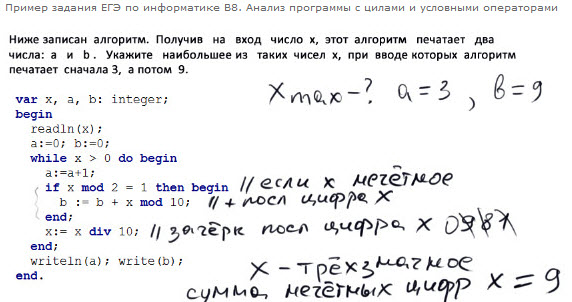 Скачать можно здесьhttp://yadi.sk/d/xIdis_lr3U2jW